„AS SEB bankas Izcilības stipendijas” starpposma atskaiteAnketa aizpildāma elektroniskā formātā, kas jānosūta uz rsuaa.stipendijas@rsu.lv . Lūdzam laukiem, kuriem pretī ir tukšas izvēlnes, atzīmēt ar krustiņu vai ķeksīti, attiecīgi Jūsu statusam vai situācijai. Uzmanību, stipendijas starpposma atskaite jāiesniedz par laika posmu no stipendijas saņemšanas brīža līdz pirmā semestra beigām.Studējošais_______________________				Datums:(paraksts un atšifrējums)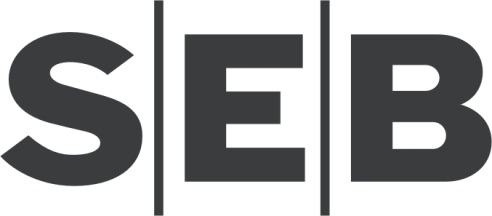 KontaktinformācijaKontaktinformācijaKontaktinformācijaKontaktinformācijaKontaktinformācijaKontaktinformācijaKontaktinformācijaKontaktinformācijaKontaktinformācijaKontaktinformācijaVārdsVārdsMob. tel.Mob. tel.Mob. tel.UzvārdsUzvārdsMājas tel.Mājas tel.Mājas tel.Dzim. datumsDzim. datumsVecāku mob. tel.Vecāku mob. tel.Vecāku mob. tel.Deklarētā adrese Deklarētā adrese Faktiskā adreseFaktiskā adresee-mail 1e-mail 1e-mail 1e-mail 2e-mail 2e-mail 2Studiju informācijaStudiju informācijaStudiju informācijaStudiju informācijaStudiju informācijaStudiju informācijaStudiju informācijaStudiju informācijaStudiju informācijaStudiju informācijaStudenta apliecības numursStudenta apliecības numursStudenta apliecības numursStudenta apliecības numursStudenta apliecības numursAugstskolas nosaukumsAugstskolas nosaukumsAugstskolas nosaukumsAugstskolas nosaukumsAugstskolas nosaukumsAkadēmiskais studiju gadsAkadēmiskais studiju gadsAkadēmiskais studiju gadsAkadēmiskais studiju gadsAkadēmiskais studiju gadsFakultāteFakultāteFakultāteFakultāteFakultāteStudiju programmas nosaukumsStudiju programmas nosaukumsStudiju programmas nosaukumsStudiju programmas nosaukumsStudiju programmas nosaukumsSemestra vidējā atzīmeSemestra vidējā atzīmeSemestra vidējā atzīmeSemestra vidējā atzīmeSemestra vidējā atzīmeStudiju programmaStudiju programmaStudiju programmaStudiju programmaStudiju programmaNodarbinātībaNodarbinātībaNodarbinātībaNodarbinātībaNodarbinātībaNodarbinātībaNodarbinātībaNodarbinātībaNodarbinātībaNodarbinātībaNenodarbināta personaNenodarbināta personaNenodarbināta personaNodarbinātā personaNodarbinātā personaNodarbinātā personaDarba vietaAmatsSlodzeStipendijas saturiskā atskaiteLūdzu, aizpildiet zemāk prasīto informāciju brīvā formātā. Ja nepieciešams, mainiet tabulas izkārtojumu, lai pilnvērtīgi atbildētu uz jautājumiem.Kā stipendijas ietekmējuši Jūsu studijas un citas aktivitātes ārpus studijām?Vai ir notikušas izmaiņas Jūsu sekmēs, ja ir, tad kādas?Vai esat veikuši pasākumus savas profesionālās pilnveidošanas jomā ārpus studiju procesa?Lūdzu, pastāstiet kādos jaunos projektos, piemēram, RSU pasākumu organizēšanā, nevalstisko organizāciju aktivitātēs vai citās sabiedriskās aktivitātēs esat iesaistījies/-usies.Vai esat izjutis/-usi īpašu labvēlību, uzmanību vai nepatiku no administratīvā un mācību personāla vai kursa biedriem, par to, ka saņemat šo stipendiju?Nosauciet divas lietas, ko uzlabotu RSU studiju procesā.Lūdzu, uzrakstiet, ko vēlētos pateikt stipendijas dibinātājam A/S SEB banka.Citas pārdomas un komentāri.